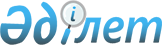 Об утверждении государственного образовательного заказа на дошкольное воспитание и обучение, размеров подушевого финансирования и родительской платы на 2015 год
					
			С истёкшим сроком
			
			
		
					Постановление акимата города Кызылорда Кызылординской области от 15 июля 2015 года № 3908. Зарегистрировано Департаментом юстиции Кызылординской области 30 июля 2015 года № 5080. Прекращено действие в связи с истечением срока      В соответствии с подпунктом 8-1) пункта 4 статьи 6 Закона Республики Казахстан от 27 июля 2007 года "Об образовании" акимат города Кызылорда ПОСТАНОВЛЯЕТ:

      1. Утвердить государственный образовательный заказ на дошкольное воспитание и обучение, размер подушевого финансирования и родительской платы на 2015 год согласно приложению.

      2. Контроль за исполнением настоящего постановления возложить на заместителя акима города К. Ансатбаеву.

      3. Настоящее постановление вводится в действие по истечении десяти календарных дней после дня первого официального опубликования.

 Государственный образовательный заказ на дошкольное воспитание и обучение, размер подушевого финансирования и родительской платы на 2015 год
					© 2012. РГП на ПХВ «Институт законодательства и правовой информации Республики Казахстан» Министерства юстиции Республики Казахстан
				
      АКИМ ГОРОДА

Н. НАЛИБАЕВ
Приложение к постановлению
акимата города Кызылорда
от 2015 года № 3908№

Административно-

территориальное

расположение

организаций

дошкольного

воспитания и

обучения

Количество воспитанников

организаций дошкольного воспитания

и обучения

Размер подушевого 

финансирования

в дошкольных организациях в

месяц (тенге)

Размер подушевого 

финансирования при школьных миницентрах в месяц

 

Размер родительской платы в

дошкольных организациях

образования в месяц (тенге)

Размер родительской платы в

дошкольных организациях

образования в месяц (тенге)

№

Административно-

территориальное

расположение

организаций

дошкольного

воспитания и

обучения

Размер родительской платы в государственных дошкольных организациях в месяц

 

Размер родительской платы в частных дошкольных организациях, получающих услуги по государственному образовательному заказу в месяц

 

1

город Кызылорда

14 864 тенге

19 249 тенге

14 044 тенге

9 605 тенге

19 820 тенге

